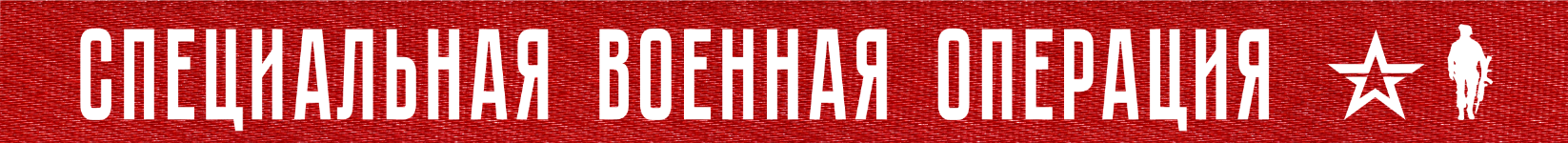 1 год и 16 дней Вооруженные силы Российской Федерации проводят специальную военную операцию по борьбе с пособниками американского фашизма и проявлениями западного нацизма на границах нашего Отечества.На Купянском направлении огнем артиллерии Западной группировки войск поражена живая сила противника в районах населенных пунктов Стельмаховка Луганской Народной Республики, Гряниковка, Синьковка и Тимковка Харьковской области. За сутки на данном направлении уничтожено до 40 украинских военнослужащих, а также два автомобиля.На Красно-Лиманском направлении огнем артиллерии и ударами ракетных войск группировки войск «Центр» нанесено поражение подразделениям противника в районах населенных пунктов Ямполовка, Красный Лиман, Григоровка Донецкой Народной Республики и Червоная Диброва Луганской Народной Республики. Потери противника на данном направлении за сутки составили до 120 украинских военнослужащих, два пикапа, гаубица Д-30, а также одна артиллерийская система М777 производства США.На Донецком направлении в ходе продолжения активных действий подразделений Южной группировки войск, ударов авиации и огня артиллерии за сутки уничтожено свыше 120 украинских военнослужащих, семь боевых бронированных машин, три автомобиля, гаубицы Д-20 и Д-30, а также самоходная артиллерийская установка «Гвоздика».На Южно-Донецком и Запорожском направлениях оперативно-тактической, армейской авиацией и артиллерией группировки войск «Восток» нанесено комплексное поражение подразделениям ВСУ в районах населенных пунктов Угледар Донецкой Народной Республики, Гуляйполе, Преображенка и Щербаки Запорожской области. За сутки на данных направлениях уничтожено свыше 50 украинских военнослужащих, один танк, три пикапа, а также гаубица Д-30.На Херсонском направлении в результате огневого поражения потери противника за сутки составили до 20 украинских военнослужащих, четыре автомобиля, а также самоходная артиллерийская установка «Гвоздика».Оперативно-тактической и армейской авиацией, ракетными войсками и артиллерией группировок войск (сил) Вооруженных Сил Российской Федерации нанесено поражение 83 артиллерийским подразделениям ВСУ на огневых позициях, живой силе и технике в 127 районах.Кроме того, в районе населенного пункта Петропавловка Донецкой народной республики поражен украинский зенитный ракетный комплекс «С-300».Истребительной авиацией ВКС России в районе населенного пункта Марьинка Донецкой Народной Республики сбит самолет Су-27 воздушных сил Украины.Средствами противовоздушной обороны за сутки сбито девять реактивных снарядов системы залпового огня HIMARS и уничтожены семь украинских беспилотных летательных аппаратов в районах населенных пунктов Синьковка Харьковской области, Русин Яр, Степное, Старомайорское, Владимировка, Угледар Донецкой Народной Республики, а также Пологи Запорожской области.Всего с начала проведения специальной военной операции уничтожено: 400 самолетов, 218 вертолетов, 3373 беспилотных летательных аппарата, 411 зенитных ракетных комплексов, 8249 танков и других боевых бронированных машин, 1055 боевых машин реактивных систем залпового огня, 4315 орудий полевой артиллерии и минометов, а также 8830 единиц специальной военной автомобильной техники.10  марта  2023 г., 13:10 (МСК)380-й  деньПРОЧТИ  и  ПЕРЕДАЙ  ДРУГОМУ !